	MATERIAL SAFETY DATA SHEET (MSDS)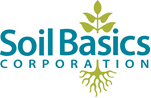 *** Section 1 – IDENTIFICATION***Product name		SBC Oasis N 		Synonyms:		None Known							Product Use:		Liquid Fertilizing				Manufacturer:		Soil Basics Corporation	(559) 651-2772			17014 Avenue 296			Visalia, CA  93292*** Section 2 – HAZARD IDENTIFICATIONS ***Signal Word:		WARNING			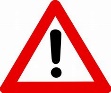 Hazard Statement						Skin Irritation: 		May cause mild irritationEye Irritation: 		May cause InjuryIngestion: 		Causes irritation to the digestive and respiratory tract*** Section 3 – COMPOSITION/INFORAMTION ON INGREDIENTS ***Component 					CAS Number			Weight						  Proprietary			 100%*** Section 4 – FIRST-AID MESAURES***Effects of Exposure:		Inhalation:		Cannot be inhaled				Eyes:			May cause injury				Ingestion:		Causes irritation to the digestive and respiratory tract				Skin:			Mild irritationEMERGENCY FIRST AID:	Inhalation:		Cannot be inhaled				Eyes:			Wash with tempered water for 15 minutes				Ingestion		Drink plenty of water or fruit juice.  Obtain the services of a 							physician immediately.				Skin:			Wash with water*** Section 5- FIRE FIGHTING MESAURES***Suitable extinguishing media:		No specific firefighting procedures noted Specific hazards arising from the chemical: 	None  										Special Protective equipment and 		No specific recommendations made, but respiratory protection may be required            precautions for firefighters: 		under exceptional circumstances when excessive air contamination exists. *** Section 6 – ACCIDENTAL RELEASE MESAURES****** Section 7 – HANDLING & STORAGE USE***      Cleaning Equipment:	 Before using, repairing or providing maintenance of contaminated equipment, drain and 				                rinse with water.*** Section 8 – EXPOSURE CONTROLS/PERSONAL PROTECTION***Respiratory Protection:		Not requiredProtective Gloves:		Use suitable protective rubber or plastic gloves to avoid prolonged or repeated skin contact.Eye Protection:			Goggles, or goggles and face shield.Ventilation Recommended:	Not requiredOther protective equipment:	Emergency eye wash and safety shower*** Section 9 – PHYSICAL & CHEMICAL PROPERTIES****** Section 10 – STABILITY & REACTIVITY******Section 11: TOXICOLOGICAL INFORMATION***		     Other adverse effects:	 Hazardous for water; keep out of waterways.***Section 13: ECOLOGICAL INFORMATION******Section 16: OTHER INFORMATION***Emergency Overview:	Product is a brown solution.  Product is irritating to the eyes.  Inhalation of mists and vapors should be avoided, as it may be irritating to the respiratory system. Miscellaneous Information:	Use with caution and according to specifications on manufacturer's label.  MSDS may not fully reflect manufacturer's recommendations.  Containers will contain residues of the product.  Do not re-use containers for any purpose other than transporting, storing, or mixing of fertilizers.  The information accumulated herein is believed to be accurate but is not warranted to be whether origination with the company or not.  Recipients are advised to confirm in advance of need that the information is current, applicable, and suitable to their circumstances.  Issue Date: March 10,2023Personal precautions, protective equipment and emergency procedures:Before using, repairing or providing maintenance of contaminated equipment, drain and rinse with water. No unusual requirements for hygienic practices.Environmental Precautions:Do not contaminate the waterways.Methods and materials for containment and cleaning up:Spill response: confine the spill into a dike area or sump if possible. Recover as much of the liquid as possible. Do not allow run-off into sewer systems.Precautions for safe handling:Refer to Section 8 for personal protective equipment.Conditions for safe storage, including any incompatibilities:Ambient storage temperature, unlimited shelf life. In handling and storage, keep separate from acids.pH:2.12Color:BrownOdor:SlightOdor Threshold:NoneMelting point/freezing point:N/AInitial boiling point and boilingrange:N/ASpecific Gravity:1.1055Evaporation rate:N/AFlammibility (solid, gas):Not determinedUpper/lower flammability or explosive limits:Not determinedVapor pressure:N/AVapor density:N/ARelative density:N/ASolubility(ies):N/APartition coefficient n-octanol/water:N/AAuto-ignition temperature:Not combustibleDecomposition temperature:NoneViscosity:N/AReactivity:UnknownChemical stability:Stable under normal conditionsPossibility or hazardous reactions:No dangerous reactions knownConditions to avoid (e.g. static discharge, shock or vibration):Excessive heat or contact with acidsIncompatible materials:Acids and heatHazardous decomposition products:NoneInformation on the likely routes of exposure:Information on the likely routes of exposure:Body contact is most likely route.Body contact is most likely route.   Inhalation:NoneIngestion:NoneSkin Contact:Could be a routeEye contact:Could be a routeSymptoms related to characteristics:Symptoms related to characteristics:No symptoms aggravated by exposureNo symptoms aggravated by exposurePhysical:NoneChemical:NoneToxicological:NoneDelayed effects:None determinedImmediate effects:None determinedChronic effects from short term exposure:None determinedChronic effects from long term exposure:None determined*** Section 12: ECOLOGICAL INFORMATION ****** Section 12: ECOLOGICAL INFORMATION ****** Section 12: ECOLOGICAL INFORMATION ****** Section 12: ECOLOGICAL INFORMATION ****** Section 12: ECOLOGICAL INFORMATION ***Ecotoxicity (aquatic and terrestrial, where available:Ecotoxicity (aquatic and terrestrial, where available:No further information availableNo further information availableNo further information availablePersistence and degradability:Persistence and degradability:No further information availableNo further information availableNo further information availableBioaccumulative potential:Bioaccumulative potential:No further information availableNo further information availableNo further information availableMobility in the soil:Mobility in the soil:No further information availableNo further information availableNo further information available Waste disposal methods:Reclaim and reuse as much as possible. Do not allow material to reach sewer system. Dispose in accordance with local, state and federal regulations.*** Section 14: Transport Information ****** Section 14: Transport Information ****** Section 14: Transport Information ****** Section 14: Transport Information ****** Section 14: Transport Information ***UN proper shipping name:UN proper shipping name:Non-regulated materialNon-regulated materialNon-regulated materialUN Number:UN Number:Non-regulated materialNon-regulated materialNon-regulated materialTransport Hazard Class:Transport Hazard Class:Not a DOT hazardous materialNot a DOT hazardous materialNot a DOT hazardous materialPacking group:Packing group:Not applicableNot applicableNot applicableEnvironmental hazards: Environmental hazards: No information foundNo information foundNo information foundTransport in Bulk (according to Annex II of MARPOL 73/78 and the IBC Code):Transport in Bulk (according to Annex II of MARPOL 73/78 and the IBC Code):Trucks, tanks, mini-bulks, drums, bucketsTrucks, tanks, mini-bulks, drums, bucketsTrucks, tanks, mini-bulks, drums, bucketsSpecial precautions which a user needs to be aware of, or needs to comply with:Special precautions which a user needs to be aware of, or needs to comply with:None determined at this timeNone determined at this timeNone determined at this time*** Section 15: Regulatory Information ****** Section 15: Regulatory Information ****** Section 15: Regulatory Information ****** Section 15: Regulatory Information ****** Section 15: Regulatory Information ***Safety, health and environmental regulations:Safety, health and environmental regulations:No additional regulatory information applicable. Refer to sections 11, 13, 14No additional regulatory information applicable. Refer to sections 11, 13, 14No additional regulatory information applicable. Refer to sections 11, 13, 14